                 [ а р а р                                        р е ш е н и Е    О внесении изменений в решение Совета муниципального района Чекмагушевский район Республики Башкортостан от 12 февраля 2019 года № 185 «Об утверждении Порядка проведения антикоррупционной экспертизы муниципальных нормативных правовых актов и проектов муниципальных нормативных правовых актов органами местного самоуправления муниципального района Чекмагушевский район Республики Башкортостан»Руководствуясь Федеральным законом от 6 октября 2003 года № 131-ФЗ «Об общих принципах организации местного самоуправления в Российской Федерации», Федеральным законом от 25 декабря 2008 года № 273 - ФЗ «О противодействии коррупции», Федеральным законом от 17 июля 2009 года № 172-ФЗ «Об антикоррупционной экспертизе нормативных правовых актов и проектов нормативных правовых актов», Законом Республики Башкортостан от 13 июля 2009 года № 145-з «О противодействии коррупции» Совет муниципального района Чекмагушевский район  Республики Башкортостан  РЕШИЛ:В решение Совета муниципального района Чекмагушевский район Республики Башкортостан от 12 февраля 2019 года № 185 «Об утверждении Порядка проведения антикоррупционной экспертизы муниципальных нормативных правовых актов и проектов муниципальных нормативных правовых актов органами местного самоуправления муниципального района Чекмагушевский район Республики Башкортостан» (далее - Порядок) внести следующие изменения:1.2. Пункт 3.2 Порядка изложить в следующей редакции:«3.2. Не допускается проведение независимой антикоррупционной экспертизы нормативных правовых актов (проектов нормативных правовых актов):гражданами, имеющими неснятую или непогашенную судимость;гражданами, сведения о применении к которым взыскания в виде увольнения (освобождения от должности) в связи с утратой доверия за совершение коррупционного правонарушения включены в реестр лиц, уволенных в связи с утратой доверия;гражданами, осуществляющими деятельность в органах и организациях, указанных в пункте 3 части 1 статьи 3 Федерального закона от 17 июля 2009 г. № 172 «Об антикоррупционной экспертизе нормативных правовых актов и проектов нормативных правовых актов»;международными и иностранными организациями;иностранными агентами».1.3. В приложении к Порядку слова «пунктом 2 Правил проведения антикоррупционной экспертизы нормативных правовых актов и проектов нормативных правовых актов» заменить словами  «Методикой проведения антикоррупционной экспертизы нормативных правовых актов и проектов нормативных правовых актов».Настоящее решение разместить на официальном информационном сайте сельского поселения Урнякский сельсовет муниципального района Чекмагушевский район Республики Башкортостан https://урняк.рф/  и  обнародовать на информационном стенде Администрации муниципального района Чекмагушевский район  Республики Башкортостан.Контроль исполнения решения возложить на постоянную комиссию Совета сельского поселения Урнякский сельсовет муниципального района Чекмагушевский район Республики Башкортостан по соблюдению Регламента Совета, статуса и этики депутата  (Зайнетдиновой В.И.).Глава сельского поселенияУрнякский сельсовет                                                          Р.Д.Зайнетдиновас. Урняк12  апрель 2024 г.№ 39БАШ[ОРТОСТАН  РЕСПУБЛИКА]ЫСА[МА{ОШ  РАЙОНЫ муниципаль районЫНЫ@  }РН^к  АУЫЛ СОВЕТЫ АУЫЛ  БИЛ^м^]Е СОВЕТЫ 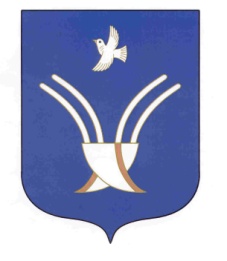 Совет сельского поселенияУрнякский сельсоветмуниципального района Чекмагушевский район Республики Башкортостан